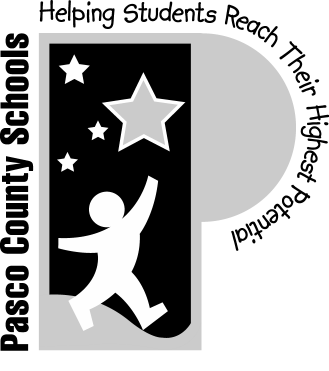 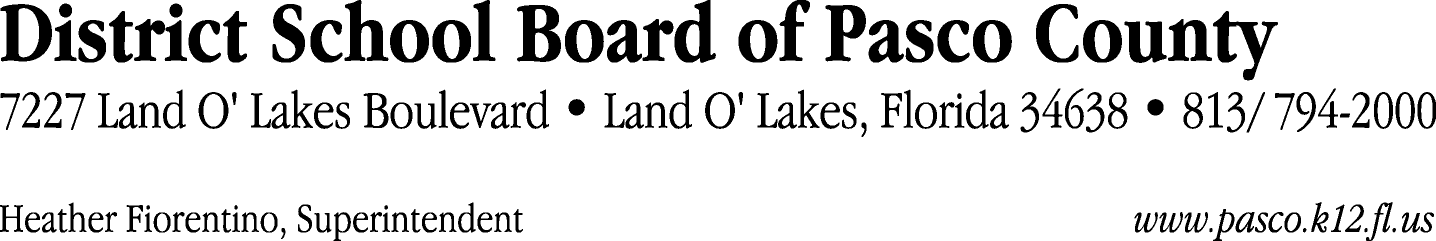 Finance Services Department813/ 794-2294	Fax:  813/ 794-2266727/ 774-2294	TDD:  813/ 794-2484352/ 524-2294						MEMORANDUMDate:	November 12, 2012To:	School Board Members	From:	Joanne Millovitsch, Director of Finance Re:	Attached Warrant List for November 9, 2012Please review the current computerized list. These totals include computer generated, handwritten and cancelled checks.Warrant numbers 853976 through 854059	76,372.09Amounts disbursed in Fund 426	76,372.09Confirmation of the approval of the November 9, 2012 warrants will be requested at the December 4, 2012 School Board meeting.